Publicado en  el 04/07/2014 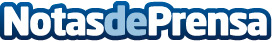 Malú regresa el 22 de Noviembre al Palacio de los Deportes de Madrid por cuarta vez en un año El próximo 22 de noviembre, Malú se convertirá en la primera artista femenina que se presenta hasta cuatro veces en el Palacio de Deportes de Madrid en una misma gira. Datos de contacto:Sony MusicNota de prensa publicada en: https://www.notasdeprensa.es/malu-regresa-el-22-de-noviembre-al-palacio-de_1 Categorias: Música http://www.notasdeprensa.es